ABOGADA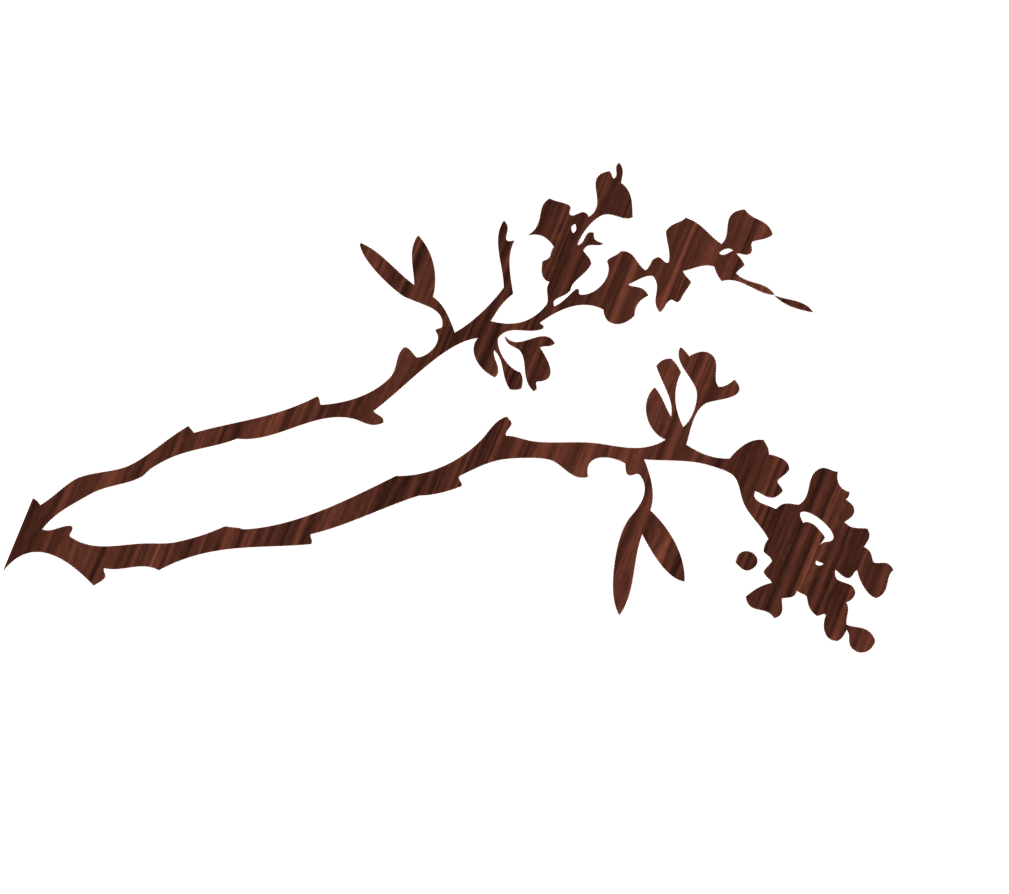 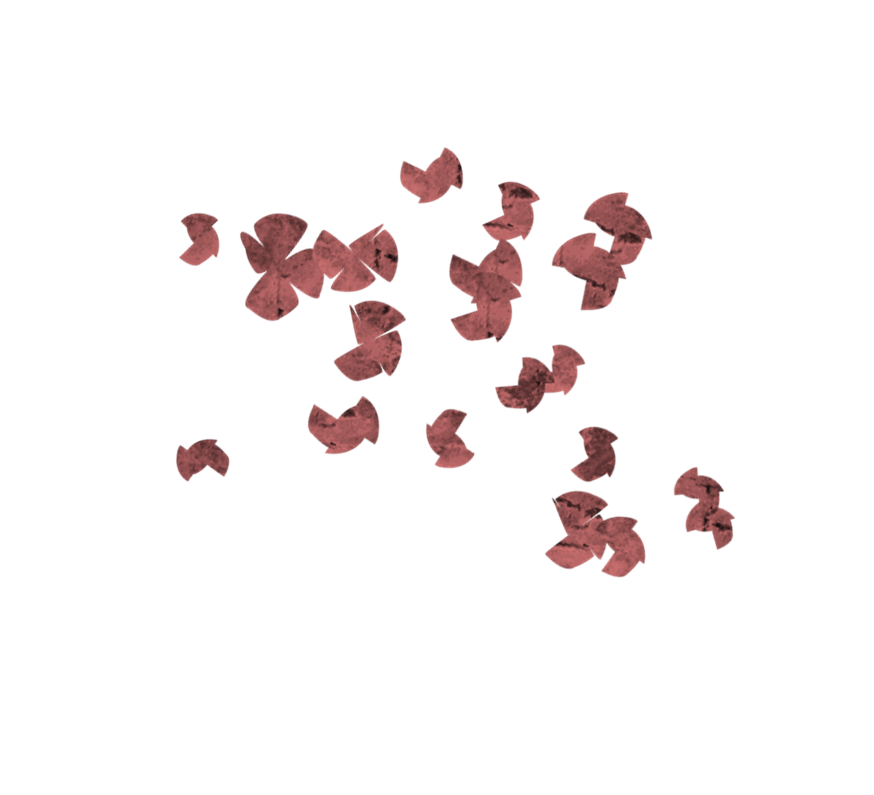 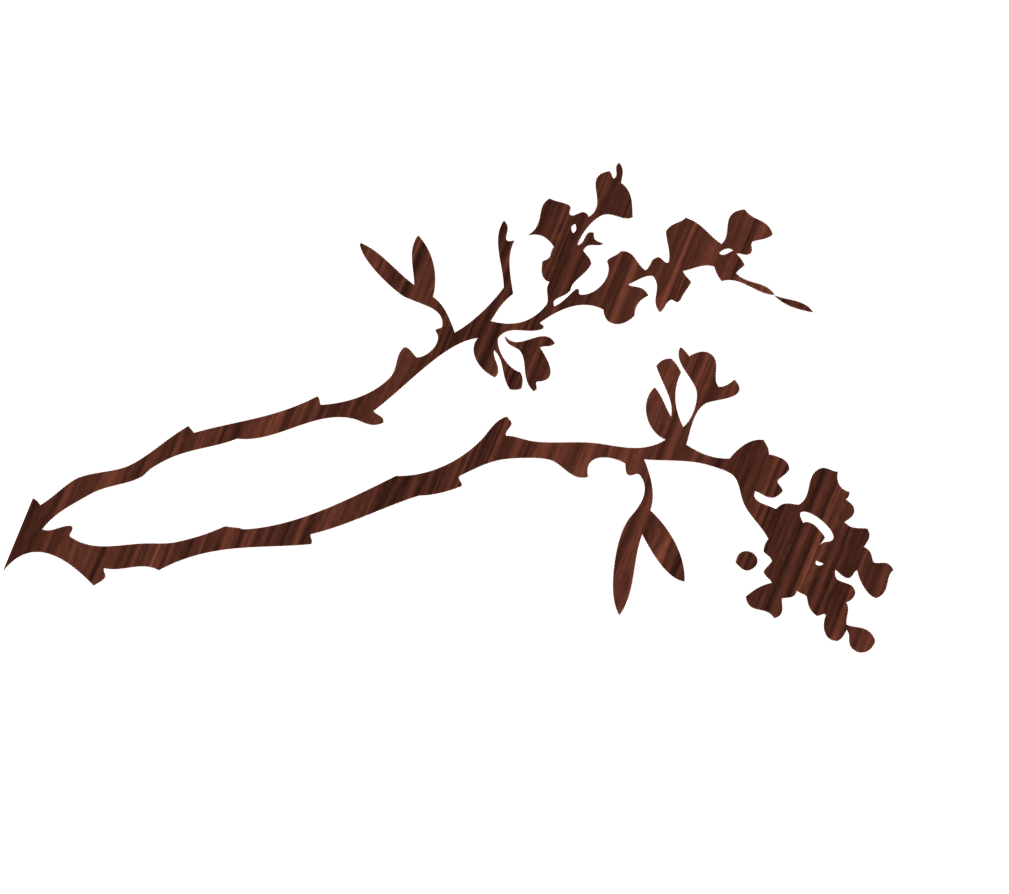 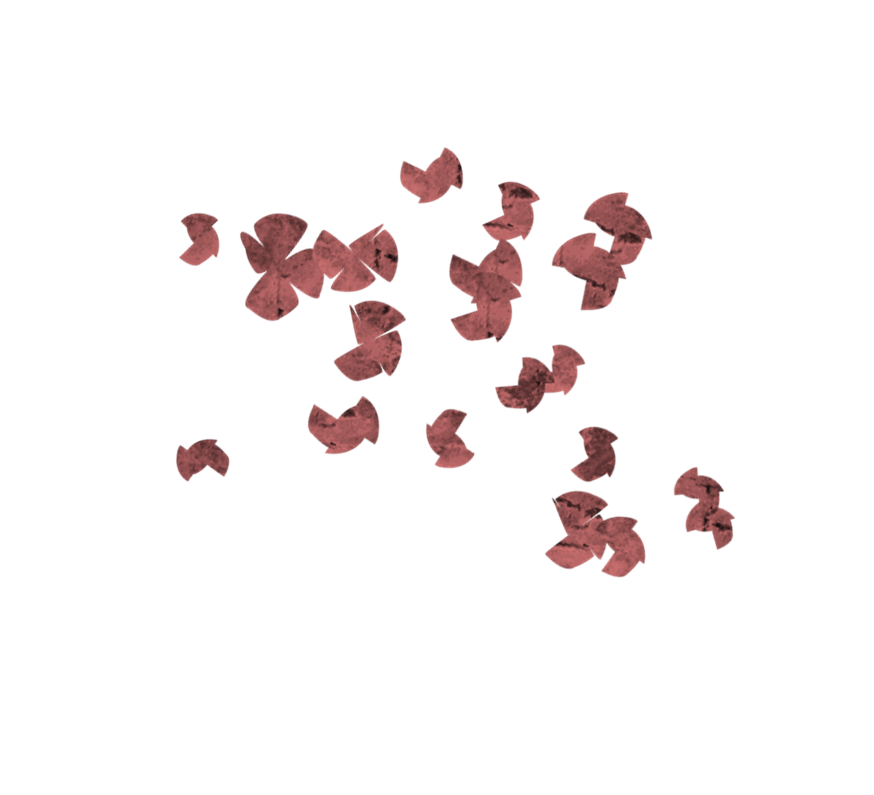 PAULA PAZ OLIVARES NEIRADiplomado en estudios dogmáticos, procesales y de litigación oral en el ambito del derecho penal Avenida la pampa #2926 segundo piso oficina nº5Lunes a viernes 09:00- 13:00   15:00-18:00Sábado09:00-13:00email: paulapaz.abogada@gmail.comcel: 67013152 e-mail: paulapaz.abogada@gmail.com